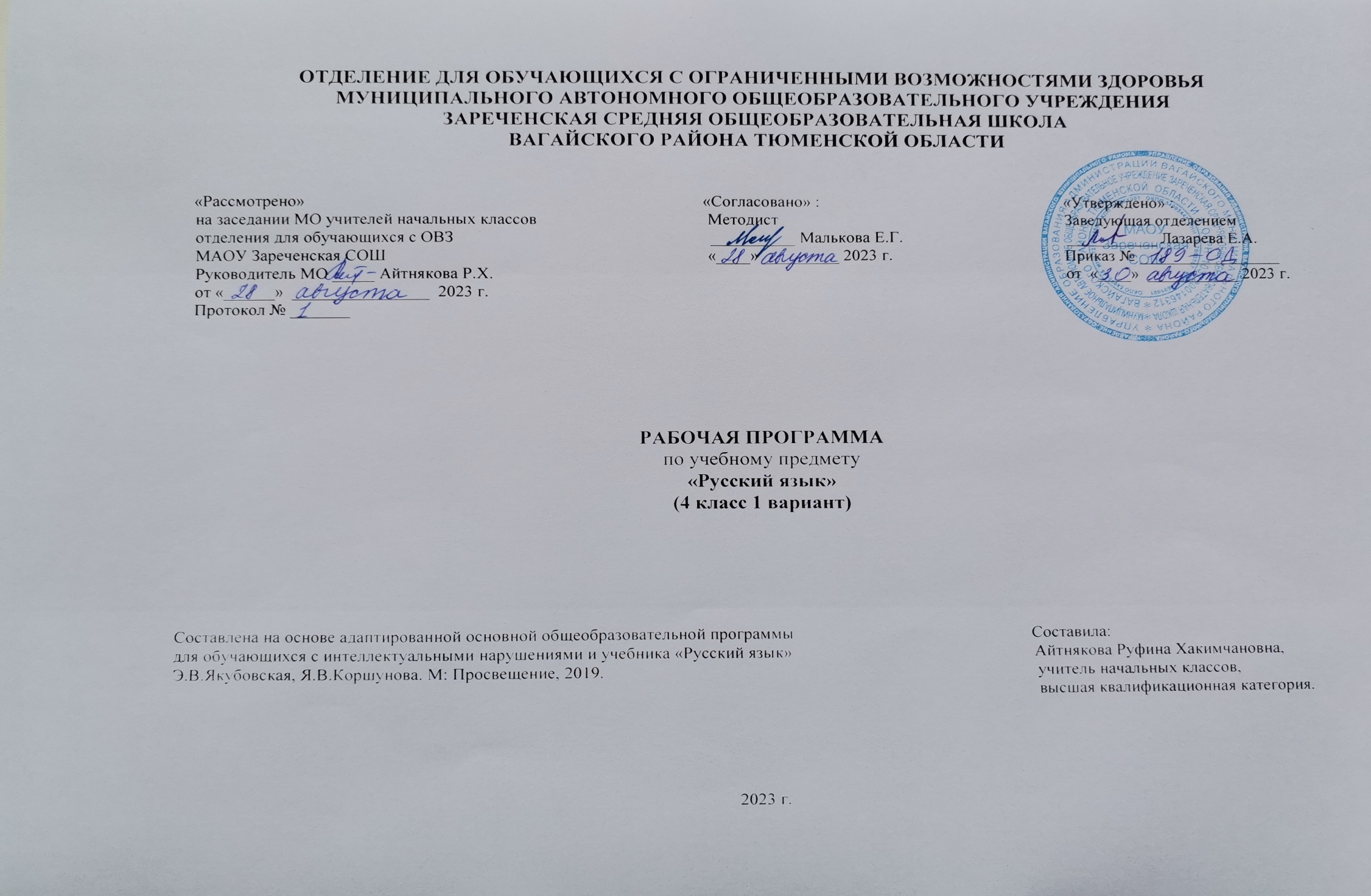 1.Пояснительная записка.      Адаптированная рабочая программа по учебному предмету «Русский язык» 4 класс ФГОС образования обучающихся с интеллектуальными нарушениями разработана на основании следующих нормативно – правовых документов:1.Федеральный закон «Об образовании в Российской Федерации» от 29.12.2012 №273-ФЗ.2.Приказ Министерства образования и науки Российской Федерации от 19.12.2014 №1599 «Об утверждении федерального государственного образовательного стандарта образования обучающихся с умственной отсталостью (интеллектуальными нарушениями)».3.Учебный план отделения для обучающихся с ОВЗ МАОУ Зареченская СОШ.4.Адаптированная образовательная программа отделения для обучающихся с ОВЗ МАОУ Зареченская СОШ.     Обучение русскому языку в I - IV предусматривает включение в учебную программу следующих разделов: «Подготовка к усвоению грамоты», «Обучение грамоте», «Практические грамматические упражнения и развитие речи», «Чтение и развитие речи», «Речевая практика».    Изучение всех предметов, входящих в структуру русского языка, призвано решить следующие задачи:-уточнение и обогащение представлений об окружающей действительности и овладение на этой основе языковыми средствами (слово, предложение, словосочетание);-формирование первоначальных «дограмматических» понятий и развитие коммуникативно-речевых навыков;-овладение различными доступными средствами устной и письменной коммуникации для решения практико-ориентированных задач;-коррекция недостатков речевой и мыслительной деятельности;-формирование основ навыка полноценного чтения художественных текстов доступных для понимания по структуре и содержанию;-развитие навыков устной коммуникации;-формирование положительных нравственных качеств и свойств личности.2.Общая характеристика учебного предмета.      В программу по русскому языку включены знания о языке – речевая практика и речевое творчество:-овладение грамотой, основными речевыми формами и правилами их применения;-развитие устной и письменной коммуникации, способности к осмысленному чтению и письму; овладение способностью пользоваться устной и письменной речью для решения соответствующих возрасту житейских задач;-развитие вкуса и способности к словесному творчеству на уровне, соответствующем возрасту и развитию ребенка.     Программа составлена с учетом уровня обученности учащихся, максимального развития познавательных интересов, индивидуально-дифференцированного к ним подхода. Поэтому в целях максимального коррекционного воздействия в содержание программы включен учебно-игровой материал, коррекционно-развивающие игры и упражнения, направленные на повышение интеллектуального уровня обучающихся. Составленная программа будет реализована в условиях классно-урочной системы обучения.3.Описание места учебного предмета в учебном плане.    Предмет «Русский язык» в 4 классе изучается в рамках образовательной области «Язык и речь» Федерального компонента учебного плана. На изучение предмета базисным учебным планом начального общего образования в 4 классе выделяется 3 часа в неделю, 102 часа в год.Учебный план.4.Личностные и предметные результаты освоения учебного предмета.       Личностные результаты:-осознание себя как гражданина России; формирование чувства гордости за свою Родину;-воспитание уважительного отношения к иному мнению, истории и культуре других народов;-сформированность адекватных представлений о собственных возможностях, о насущно необходимом жизнеобеспечении;-овладение начальными навыками адаптации в динамично изменяющемся и развивающемся мире;-овладение социально-бытовыми навыками, используемыми в повседневной жизни;-владение навыками коммуникации и принятыми нормами социального взаимодействия, в том числе владение вербальными и невербальными коммуникативными компетенциями, использование доступных информационных технологий для коммуникации;-способность к осмыслению социального окружения, своего места в нем, принятие соответствующих возрасту ценностей и социальных ролей;-принятие и освоение социальной роли обучающегося, проявление социально значимых мотивов учебной деятельности;-сформированность навыков сотрудничества с взрослыми и сверстниками в разных социальных ситуациях;-способность к осмыслению картины мира, ее временно-пространственной организации; формирование целостного, социально ориентированного взгляда на мир в его органичном единстве природной и социальной частей;-воспитание эстетических потребностей, ценностей и чувств;-развитие этических чувств, проявление доброжелательности, эмоционально-нравственной отзывчивости и взаимопомощи, проявление сопереживания к чувствам других людей;-сформированность установки на безопасный, здоровый образ жизни, наличие мотивации к творческому труду, работе на результат, бережному отношению к материальным и духовным ценностям;-проявление готовности к самостоятельной жизни.     Предметные результаты:     Минимальный уровень:-различение гласных и согласных звуков и букв; ударных и безударных согласных звуков; оппозиционных согласных по звонкости-глухости, твердости-мягкости;-деление слов на слоги для переноса;-списывание по слогам и целыми словами с рукописного и печатного текста с орфографическим проговариванием;-запись под диктовку слов и коротких предложений (2 - 4 слова) с изученными орфограммами;-обозначение мягкости и твердости согласных звуков на письме гласными буквами и буквой "ь" (после предварительной отработки);-дифференциация и подбор слов, обозначающих предметы, действия, признаки;-составление предложений, восстановление в них нарушенного порядка слов с ориентацией на серию сюжетных картинок;-выделение из текста предложений на заданную тему;-участие в обсуждении темы текста и выбора заголовка к нему.     Достаточный уровень:-различение звуков и букв;-характеристика гласных и согласных звуков с опорой на образец и опорную схему;-списывание рукописного и печатного текста целыми словами с орфографическим проговариванием;-запись под диктовку текста, включающего слова с изученными орфограммами (30 - 35 слов);-дифференциация и подбор слов различных категорий по вопросу и грамматическому значению (название предметов, действий и признаков предметов);-составление и распространение предложений, установление связи между словами с помощью педагогического работника, постановка знаков препинания в конце предложения (точка, вопросительный и восклицательный знак);-деление текста на предложения;-выделение темы текста (о чем идет речь), выбор одного заголовка из нескольких, подходящего по смыслу;-самостоятельная запись 3 - 4 предложений из составленного текста после его анализа.5.Содержание учебного предмета.     Повторение пройденного в начале года: практическое построение простого предложения. Составление предложений с употреблением слов в косвенных падежах по вопросам, из слов, данных в начальной форме; заканчивание предложений; восстановление нарушенного порядка слов в предложении.    Звуки и буквы: алфавит; употребление ь на конце и в середине слова. Разделительный ь перед гласными е, ё, ю, я, и. Сочетания гласных с шипящими. Правописание звонких и глухих согласных в конце и середине слов. Проверка написания путем изменения формы слова и подбора (по образцу) родственных слов. Ударение. Различение ударных и безударных гласных. Правописание безударных гласных путем изменения формы слова (водá — вóды) или подбора по образцу родственных слов (водá — вóдный).    Слово: различение основных категорий слов (названия предметов, действий, качеств) в тексте по вопросам, правильное употребление их в связи друг с другом. Имена собственные. Расширение круга имен собственных: названия рек, гор, морей. Большая буква в именах собственных. Предлоги до, без, под, над, около, перед. Разделительный ъ. Родственные слова. Общая часть родственных слов (корень). Правописание слов с непроверяемыми написаниями в корне: умение пользоваться словарем, данным в учебнике.    Предложение: членение  речи на предложения, выделение  в предложениях слов, обозначающих, о ком  или о  чем говорится,  что говорится. Упражнения в составлении предложений. Распространение предложений. Установление связи между словами в предложениях по вопросам. Знаки препинания в конце предложения (точка, вопросительный и восклицательный знаки) Главные члены предложения: подлежащее, сказуемое. Второстепенные члены предложения (без деления на виды).    Связная речь: Составление и запись небольшого рассказа по серии картинок под руководством учителя и самостоятельно. Составление и запись рассказа по сюжетной картинке и подробному вопроснику после устного разбора содержания, языка и правописания. Изложение под руководством учителя небольшого текста (20—30 слов) по данным учителем вопросам. Восстановление несложного деформированного текста по вопросам. Описание несложных знакомых предметов и картин по коллективно составленному плану в виде вопросов. Составление и написание под руководством учителя небольшого письма родным, товарищам. Адрес на конверте.6.Календарно – тематическое планирование.7.Описание материально-технического обеспечения образовательной деятельности.1.Учебник «Русский язык» 4 класс (в 2-х частях). Э.В. Якубовская, Я.В. Коршунова. Учебник для общеобразовательных организаций,    реализующих АООП. М: «Просвещение», 2019г.2.Наглядные пособия по темам: «Гласные и согласные звуки буквы», «Предлоги», «Звонкие и глухие согласные» и другие.3.Дидактические материалы.4.Коррекционные карточки.5.Наглядные пособия по темам.6.Алфавит.7.Кассы букв, слогов.8.Сигнальные карточки.9.Компьютер, проектор.10. Памятки.11.Рабочие тетради.ПредметКол-во часов в неделю1ч2ч3ч4чгодРусский язык324243024102№п/пТема урокаКоличество часовДатаДата№п/пТема урокаКоличество часовпланфакт1.Повторение. Предложение.1ч.2.Выделение предложения из текста.1ч.3.Предложение законченное и незаконченное.1ч.4.Завершение начатого предложения.1ч.5.Предложение и его схема.1ч.6.Распространение предложений.1ч.7.Порядок слов в предложении.1ч.8.Выделение в предложении названий предметов, действий, признаков.1ч.9.Составление предложений по сюжетной картинке.1ч.10.Составление предложений по предметной картинке.1ч.11.Алфавит. Расположение слов по алфавиту.1ч.12.Гласные звуки и буквы. Соотнесение количества гласных и слогов в слове.1ч.13.Контрольное списывание.1ч.14.Работа над ошибками.1ч.15.Различение ударных и безударных гласных.1ч.16-17.Одинаковое написание гласных в ударной и безударной позиции.2ч.18-20.Проверка безударной гласной в слове.3ч.21-22.Проверяемые и непроверяемые безударные гласные.2ч.23.Контрольная работа по теме «Звуки и буквы».1ч.24.Работа над ошибками.1ч.25.Различение твердых и мягких согласных перед гласными.1ч.26.Обозначение мягкости согласных на письме буквами и, е, ё, ю, я.1ч.27-28.Буква мягкий знак на конце и в середине слова.2ч.29.Различение твердых и мягких согласных.1ч.30.Активизация словаря по теме «Гласные после шипящих".1ч.31-32.Написание жи-ши, ча-ща, чу-щу в словах.2ч.33.Различение правил правописания в словах.1ч.34.Знакомство с разделительным мягким знаком.1ч.35.Перенос слов с разделительным мягким знаком и без него.1ч.36.Контрольное списывание. Работа над ошибками.1ч.37.Правило правописания слов с разделительным мягким знаком.1ч.38.Различение сходных по буквам слов с разделительным мягким знаком и без него.1ч.39.Мягкий знак для обозначения мягких согласных и разделительный мягкий знак.1ч.40.Различение звонких и глухих согласных в словах.1ч.41.Наблюдение за парными согласными на конце слова.1ч.42.Правописание звонких и глухих согласных на конце слова.1ч.43-44.Проверка написания звонких и глухих согласных на конце слова.2ч.45.Различение правил проверки парных согласных и безударных гласных.1ч.46.Контрольная работа по теме «Звонкие и глухие1ч.47.Работа над ошибками.1ч.48.Правила правописания в слове. Закрепление знаний.1ч.49.Названия предметов, действий и признаков.1ч.50.Различение названий предметов по вопросам кто? что?1ч.51.Различение названий предметов по вопросам кого? чего?1ч.52.Различение названий предметов по вопросам кому? чему?1ч.53.Различение названий предметов по вопросам кем? чем?1ч.54.Различение названий предметов по вопросам о ком? о чем?1ч.55.Выделение названий предметов в предложении.1ч.56.Большая буква в именах, отчествах, фамилиях людей и кличках животных.1ч.57-58.Большая буква в названиях городов, сел, деревень, улиц.2ч.59.Названия предметов. Закрепление знаний.1ч.60.Определение признаков предметов по вопросам.1ч.61.Постановка вопросов к названиям признаков предмета.1ч.62.Различение признаков, обозначающих цвет, форму, величину, материал, вкус предмета.1ч.63.Подбор слов, обозначающих ряд признаков одного предмета.1ч.64.Определение предмета по его признакам.1ч.65-66.Различение названий предметов, действий, признаков.2ч.67.Постановка вопросов к словам в предложении.1ч.68.Контрольное списывание. Работа над ошибками.1ч.69.Распространение предложений словами, обозначающими признаки предмета.1ч.70.Распространение предложений словами, обозначающими предметы и признаки предмета, по вопросам.1ч.71.Предлоги по, к, от, над, под, о, в, на со словами.1ч.72.Предлог из со словами.1ч.73.Предлог за со словами.1ч.74.Предлог без со словами.1ч.75.Предлог до со словами.1ч.76.Предлог про со словами.1ч.77.Контрольная работа по теме «Предлог».1ч.78.Работа над ошибками.1ч.79-80.Предлоги. Закрепление знаний.2ч.81.Выделение предложения из текста.1ч.82.Деление текста на предложения.1ч.83.Завершение начатого предложения.1ч.84-85.Порядок слов в предложении.2ч.86-87.Связь слов в предложении.2ч.88.Контрольное списывание.1ч.89.Работа над ошибками.1ч.90.Вопросительные предложения.1ч.91.Восклицательные предложения.1ч.92-93.Разные по интонации предложения.2ч.94-95.Повторение. Правописание гласных и согласных в слове.2ч.96-97.Названия предметов, действий, признаков.2ч.98.Предложение.1ч.99.Учись объяснять правила.1ч.100.Контрольная работа по теме «Предложение».1ч.101.Работа над ошибками.1ч.102.Предложение.1ч.